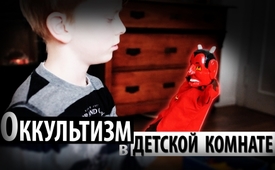 Духи, которых я звал: оккультизм в детской комнате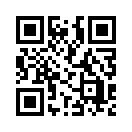 Оккультизм всё чаще проникает в детские комнаты. Детская литература с руководствами для оккультной практики - в свободной продаже, частично даже для пятилетних. В книгах детям предлагаются инструкции и руководства для сатанинских действий. Что безобидно звучит, может иметь огромные последствия для наших детей, как видно из этой передачи.Оккультизм и подобные практики всё чаще проникают в детские комнаты, потому что дети посредством соответствующей литературы получают точные инструкции и побуждения для призрачных планов. Такие заголовки книг, как «Тайный справочник магии: завещание Мерлина» (2007) или «Demon and Devil» (Демон и дьявол: 16 коротких рассказов для детей) (2011), или «A Childrens Book of Demons» (Детская книга про демонов) (2019) – это лишь несколько примеров из тех, которые находятся в свободном доступе для продажи. Некоторые из них с возрастной рекомендацией от 5 лет и старше. В 2014 году в США издатель «Satanic Temple» (Храм сатаны) даже потребовал раздать в школах его большую книгу с картинками и занятиями для детей «Satanic Children’s Big Book of Activities» (Большая сатанинская книга занятий для детей). 
В книгах такого рода детей целенаправленно через определенные символы, практики, заклинания, демонические ритуалы, колдовство и Вуду призывают и направляют к тому, чтобы звать духов, позволять им поселяться в домашних животных, управлять собой. Посредством таких ритуалов дети могут развить множество личностей, что имеет ввиду разделение психики на несколько личностей. В результате были случаи, когда детей госпитализировали, потому что они больше не могли дышать или выглядели так, будто сошли с ума. Это указывает на то, что оккультизм - это не игра для взрослых и, тем более, не для детей!от abu./kbr.Источники:www.youtube.com/watch?v=9U1mZUXJL3E
www.goodreads.com/book/show/23244944-the-satanic-children-s-big-book-of-activities
www.dailymail.co.uk/news/article-3121265/Amazon-selling-controversial-Ouija-board-games-children-young-EIGHT-including-pink-version-aimed-girls.htmlМожет быть вас тоже интересует:#Okkultism - www.kla.tv/OkkultismKla.TV – Другие новости ... свободные – независимые – без цензуры ...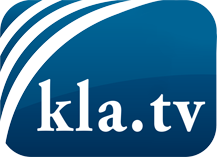 О чем СМИ не должны молчать ...Мало слышанное от народа, для народа...регулярные новости на www.kla.tv/ruОставайтесь с нами!Бесплатную рассылку новостей по электронной почте
Вы можете получить по ссылке www.kla.tv/abo-ruИнструкция по безопасности:Несогласные голоса, к сожалению, все снова подвергаются цензуре и подавлению. До тех пор, пока мы не будем сообщать в соответствии с интересами и идеологией системной прессы, мы всегда должны ожидать, что будут искать предлоги, чтобы заблокировать или навредить Kla.TV.Поэтому объединитесь сегодня в сеть независимо от интернета!
Нажмите здесь: www.kla.tv/vernetzung&lang=ruЛицензия:    Creative Commons License с указанием названия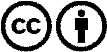 Распространение и переработка желательно с указанием названия! При этом материал не может быть представлен вне контекста. Учреждения, финансируемые за счет государственных средств, не могут пользоваться ими без консультации. Нарушения могут преследоваться по закону.